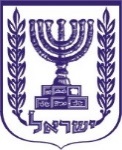 חוק הרשויות המקומיות (בחירות) (תיקון מס' 46), התשע"ז–2017*תיקון סעיף 801.בחוק הרשויות המקומיות (בחירות), התשכ"ה–1965‏ (להלן – החוק העיקרי), בסעיף 80, אחרי סעיף קטן (ג) יבוא:בחוק הרשויות המקומיות (בחירות), התשכ"ה–1965‏ (להלן – החוק העיקרי), בסעיף 80, אחרי סעיף קטן (ג) יבוא:בחוק הרשויות המקומיות (בחירות), התשכ"ה–1965‏ (להלן – החוק העיקרי), בסעיף 80, אחרי סעיף קטן (ג) יבוא:בחוק הרשויות המקומיות (בחירות), התשכ"ה–1965‏ (להלן – החוק העיקרי), בסעיף 80, אחרי סעיף קטן (ג) יבוא:בחוק הרשויות המקומיות (בחירות), התשכ"ה–1965‏ (להלן – החוק העיקרי), בסעיף 80, אחרי סעיף קטן (ג) יבוא:בחוק הרשויות המקומיות (בחירות), התשכ"ה–1965‏ (להלן – החוק העיקרי), בסעיף 80, אחרי סעיף קטן (ג) יבוא:בחוק הרשויות המקומיות (בחירות), התשכ"ה–1965‏ (להלן – החוק העיקרי), בסעיף 80, אחרי סעיף קטן (ג) יבוא:"(ד)	על ועדת קלפי לחיילים לא יחולו הוראות סעיף 34(ה).""(ד)	על ועדת קלפי לחיילים לא יחולו הוראות סעיף 34(ה).""(ד)	על ועדת קלפי לחיילים לא יחולו הוראות סעיף 34(ה).""(ד)	על ועדת קלפי לחיילים לא יחולו הוראות סעיף 34(ה).""(ד)	על ועדת קלפי לחיילים לא יחולו הוראות סעיף 34(ה).""(ד)	על ועדת קלפי לחיילים לא יחולו הוראות סעיף 34(ה).""(ד)	על ועדת קלפי לחיילים לא יחולו הוראות סעיף 34(ה)."הוספת סעיף 84ג ופרק ח'12.אחרי סעיף 84ב לחוק העיקרי יבוא:אחרי סעיף 84ב לחוק העיקרי יבוא:אחרי סעיף 84ב לחוק העיקרי יבוא:אחרי סעיף 84ב לחוק העיקרי יבוא:אחרי סעיף 84ב לחוק העיקרי יבוא:אחרי סעיף 84ב לחוק העיקרי יבוא:אחרי סעיף 84ב לחוק העיקרי יבוא:"סמכויות מיוחדות לעניין בחירות בקרב חיילים"סמכויות מיוחדות לעניין בחירות בקרב חיילים"סמכויות מיוחדות לעניין בחירות בקרב חיילים84ג.הוראות סעיף 61א יחולו, בשינויים המחויבים, על הבחירות בקרב חיילים.הוראות סעיף 61א יחולו, בשינויים המחויבים, על הבחירות בקרב חיילים.הוראות סעיף 61א יחולו, בשינויים המחויבים, על הבחירות בקרב חיילים.פרק ח'1: בחירות בבתי סוהר ובמקומות מעצרפרק ח'1: בחירות בבתי סוהר ובמקומות מעצרפרק ח'1: בחירות בבתי סוהר ובמקומות מעצרפרק ח'1: בחירות בבתי סוהר ובמקומות מעצרפרק ח'1: בחירות בבתי סוהר ובמקומות מעצרפרק ח'1: בחירות בבתי סוהר ובמקומות מעצרפרק ח'1: בחירות בבתי סוהר ובמקומות מעצרהגדרותהגדרותהגדרות84ד.בפרק זה – בפרק זה – "אסיר" – מי שביום הבחירות נתון במשמורת בבית סוהר;"אסיר" – מי שביום הבחירות נתון במשמורת בבית סוהר;"בית סוהר" – בית סוהר או בית סוהר ארעי כמשמעותם בפקודת בתי הסוהר;"בית סוהר" – בית סוהר או בית סוהר ארעי כמשמעותם בפקודת בתי הסוהר;"מקום מעצר" – כמשמעותו בסעיף 7(1) לחוק סדר הדין הפלילי (סמכויות אכיפה – מעצרים), התשנ"ו–1996‏;"מקום מעצר" – כמשמעותו בסעיף 7(1) לחוק סדר הדין הפלילי (סמכויות אכיפה – מעצרים), התשנ"ו–1996‏;"סוהר" – כמשמעותו בפקודת בתי הסוהר;"סוהר" – כמשמעותו בפקודת בתי הסוהר;"עצור" – מי שביום הבחירות נתון במשמורת במקום מעצר;"עצור" – מי שביום הבחירות נתון במשמורת במקום מעצר;"פקודת בתי הסוהר" – פקודת בתי הסוהר [נוסח חדש], התשל"ב–1971‏."פקודת בתי הסוהר" – פקודת בתי הסוהר [נוסח חדש], התשל"ב–1971‏.קלפיות לאסירים ועצוריםקלפיות לאסירים ועצוריםקלפיות לאסירים ועצורים84ה.(א)(1)	לא יאוחר מהיום ה-53 שלפני יום הבחירות לכל המועצות כאמור בסעיף 4, ימסור השר לביטחון הפנים לשר רשימה של כל בתי הסוהר ומקומות המעצר ויציין לגביהם פרטים נוספים כפי שייקבע בתקנות.(2)	השר יקבע, על פי הרשימה האמורה בפסקה (1) ולאחר התייעצות עם השר לביטחון הפנים או מי שהוא מינה לכך, מקומות קלפי מיוחדים לאסירים ולעצורים (בפרק זה – קלפיות לאסירים); קלפי לאסירים יכול שתהיה ניידת.(ב)	אסיר או עצור רשאי להצביע בבחירות לכל המועצות כאמור בסעיף 4, בקלפיות לאסירים בבית הסוהר או במקום המעצר שבו הוא נמצא ביום הבחירות או בקלפי לאסירים הקרובה לאותו מקום; מקומות הקלפי לאסירים יובאו לידיעת האסירים, העצורים ושאר הנוגעים בדבר בדרך שיקבע השר, לפי המלצת השר לביטחון הפנים; האחראי על החזקת אסיר או עצור יעשה את הסידורים שיאפשרו לו להגיע לקלפי לאסירים כדי להצביע ויודיע לאסיר או לעצור על סידורים אלו ככל האפשר לפני יום הבחירות.(ב)	אסיר או עצור רשאי להצביע בבחירות לכל המועצות כאמור בסעיף 4, בקלפיות לאסירים בבית הסוהר או במקום המעצר שבו הוא נמצא ביום הבחירות או בקלפי לאסירים הקרובה לאותו מקום; מקומות הקלפי לאסירים יובאו לידיעת האסירים, העצורים ושאר הנוגעים בדבר בדרך שיקבע השר, לפי המלצת השר לביטחון הפנים; האחראי על החזקת אסיר או עצור יעשה את הסידורים שיאפשרו לו להגיע לקלפי לאסירים כדי להצביע ויודיע לאסיר או לעצור על סידורים אלו ככל האפשר לפני יום הבחירות.(ג)	סוהר או שוטר הנמצא ביום הבחירות בבית סוהר או במקום מעצר יהיה רשאי להצביע בקלפי לאסירים, וכן יהיה רשאי להצביע בקלפי לאסירים חבר ועדת הקלפי ומזכיר ועדת הקלפי.(ג)	סוהר או שוטר הנמצא ביום הבחירות בבית סוהר או במקום מעצר יהיה רשאי להצביע בקלפי לאסירים, וכן יהיה רשאי להצביע בקלפי לאסירים חבר ועדת הקלפי ומזכיר ועדת הקלפי.ועדות קלפי לאסיריםועדות קלפי לאסיריםועדות קלפי לאסירים84ו.(א)	לכל קלפי לאסירים תמונה ועדת קלפי בת שני חברים שהם עובדי המדינה שאינם סוהרים וכן, ימונה מזכיר ועדת קלפי; אחד מחברי ועדת הקלפי שמונה כאמור יהיה היושב ראש; דרכי מינויים של חברי ועדות הקלפי לאסירים ומזכיריהן ייקבעו בהוראות לפי סעיף 84ז.(א)	לכל קלפי לאסירים תמונה ועדת קלפי בת שני חברים שהם עובדי המדינה שאינם סוהרים וכן, ימונה מזכיר ועדת קלפי; אחד מחברי ועדת הקלפי שמונה כאמור יהיה היושב ראש; דרכי מינויים של חברי ועדות הקלפי לאסירים ומזכיריהן ייקבעו בהוראות לפי סעיף 84ז.(ב)	מינוי חברי ועדות הקלפי לאסירים ומזכיריהן טעון אישור השר לביטחון הפנים או מי שהוא מינה לכך; השר או מי שהוא מינה לכך יעביר לשר לביטחון הפנים או למי שהוא מינה לכך את פרטיהם של מי שמועמדים להתמנות לחברי ועדת קלפי ולמזכירים כאמור בסעיף קטן (א), והוא יחליט, לא יאוחר מ-20 ימים לפני יום הבחירות, על אישור מינוים של המועמדים או על סירוב לאשרם.(ב)	מינוי חברי ועדות הקלפי לאסירים ומזכיריהן טעון אישור השר לביטחון הפנים או מי שהוא מינה לכך; השר או מי שהוא מינה לכך יעביר לשר לביטחון הפנים או למי שהוא מינה לכך את פרטיהם של מי שמועמדים להתמנות לחברי ועדת קלפי ולמזכירים כאמור בסעיף קטן (א), והוא יחליט, לא יאוחר מ-20 ימים לפני יום הבחירות, על אישור מינוים של המועמדים או על סירוב לאשרם.(ג)	על ועדות קלפי לאסירים לא יחולו הוראות סעיף 34(ה).(ג)	על ועדות קלפי לאסירים לא יחולו הוראות סעיף 34(ה).הוראות בדבר בחירות בקרב אסירים ועצוריםהוראות בדבר בחירות בקרב אסירים ועצוריםהוראות בדבר בחירות בקרב אסירים ועצורים84ז.השר, לאחר התייעצות עם השר לביטחון הפנים, יקבע הוראות בכל הנוגע לבחירות בקרב אסירים ועצורים, ובכלל זה סדרי הפעלתן ועבודתן של הקלפיות לאסירים ושעות ההצבעה בקלפיות בכלל או בקלפי מסוימת; בנסיבות חריגות הנוגעות לצורך דחוף לתקן הוראות שנקבעו, סמוך למועד הבחירות, רשאי השר לקבוע בהוראות שיפורסמו באתר האינטרנט של משרד הפנים כי הן ייכנסו לתוקף במועד הפרסום באתר כאמור, ובלבד שהוראות כאמור יפורסמו ברשומות בהקדם האפשרי ולא יאוחר מתום שני ימי עבודה ממועד הפרסום באתר האינטרנט.השר, לאחר התייעצות עם השר לביטחון הפנים, יקבע הוראות בכל הנוגע לבחירות בקרב אסירים ועצורים, ובכלל זה סדרי הפעלתן ועבודתן של הקלפיות לאסירים ושעות ההצבעה בקלפיות בכלל או בקלפי מסוימת; בנסיבות חריגות הנוגעות לצורך דחוף לתקן הוראות שנקבעו, סמוך למועד הבחירות, רשאי השר לקבוע בהוראות שיפורסמו באתר האינטרנט של משרד הפנים כי הן ייכנסו לתוקף במועד הפרסום באתר כאמור, ובלבד שהוראות כאמור יפורסמו ברשומות בהקדם האפשרי ולא יאוחר מתום שני ימי עבודה ממועד הפרסום באתר האינטרנט.סדרי הצבעהסדרי הצבעהסדרי הצבעה84ח.(א)	ההצבעה בקלפיות לאסירים תהיה בשעות שייקבעו בהוראות לפי סעיף 84ז.(א)	ההצבעה בקלפיות לאסירים תהיה בשעות שייקבעו בהוראות לפי סעיף 84ז.(ב)	בשעות ההצבעה לא יימצא אדם במקום הקלפי לאסירים זולת חברי ועדת הקלפי, נציג המשרד לביטחון הפנים, בוחרים שהותר להם להיכנס לשם הצבעה, השר או בא-כוחו וסוהרים או שוטרים הדרושים לשמירת הסדר, הביטחון ושלום הציבור.(ב)	בשעות ההצבעה לא יימצא אדם במקום הקלפי לאסירים זולת חברי ועדת הקלפי, נציג המשרד לביטחון הפנים, בוחרים שהותר להם להיכנס לשם הצבעה, השר או בא-כוחו וסוהרים או שוטרים הדרושים לשמירת הסדר, הביטחון ושלום הציבור.(ג)	הרוצה להצביע בקלפי לאסירים חייב לזהות את עצמו כאמור בסעיף 60 או בכרטיס אסיר שהונפק על ידי שירות בתי הסוהר, בתעודת השוטר או בתעודת הסוהר שלו.(ג)	הרוצה להצביע בקלפי לאסירים חייב לזהות את עצמו כאמור בסעיף 60 או בכרטיס אסיר שהונפק על ידי שירות בתי הסוהר, בתעודת השוטר או בתעודת הסוהר שלו.(ד)	המצביע בקלפי לאסירים ישים את מעטפת ההצבעה שלו לתוך מעטפה שנייה, וועדת הקלפי תציין על פני המעטפה החיצונית את שם המצביע, את מספר הזהות שלו במרשם האוכלוסין, את שם הרשות המקומית המתאימה ופרטים אחרים שייקבעו בהוראות לפי סעיף 84ז.(ד)	המצביע בקלפי לאסירים ישים את מעטפת ההצבעה שלו לתוך מעטפה שנייה, וועדת הקלפי תציין על פני המעטפה החיצונית את שם המצביע, את מספר הזהות שלו במרשם האוכלוסין, את שם הרשות המקומית המתאימה ופרטים אחרים שייקבעו בהוראות לפי סעיף 84ז.(ה)	בתא ההצבעה וכן סמוך למקום הקלפי לאסירים תוצג הודעה הכוללת את רשימות המועמדים שאושרו כאמור בסעיף 41, בכל הרשויות המקומיות, בצירוף האות והכינוי שאושרו לכל רשימה וכן את שמותיהם של כל המועמדים לראש הרשות שאושרו לפי חוק בחירת ראש הרשות.(ה)	בתא ההצבעה וכן סמוך למקום הקלפי לאסירים תוצג הודעה הכוללת את רשימות המועמדים שאושרו כאמור בסעיף 41, בכל הרשויות המקומיות, בצירוף האות והכינוי שאושרו לכל רשימה וכן את שמותיהם של כל המועמדים לראש הרשות שאושרו לפי חוק בחירת ראש הרשות.מיון מעטפות של אסירים ועצורים וספירת הקולותמיון מעטפות של אסירים ועצורים וספירת הקולותמיון מעטפות של אסירים ועצורים וספירת הקולות84ט.(א)	מיון המעטפות של אלה שהצביעו בקלפיות לאסירים והעברתן לוועדות הבחירות שליד הרשויות המקומיות המתאימות יהיו בהתאם להוראות לפי סעיף 84ז.(א)	מיון המעטפות של אלה שהצביעו בקלפיות לאסירים והעברתן לוועדות הבחירות שליד הרשויות המקומיות המתאימות יהיו בהתאם להוראות לפי סעיף 84ז.(ב)	בהגיע המעטפות של המצביעים כאמור בסעיף קטן (א) לוועדת הבחירות, תיגש הוועדה ללא דיחוי לבדיקתן כדי לברר אם המצביעים, ששמותיהם רשומים על המעטפות החיצוניות, הם בעלי זכות לבחור למועצה ואם לא הצביעו בקלפיות אחרות.(ב)	בהגיע המעטפות של המצביעים כאמור בסעיף קטן (א) לוועדת הבחירות, תיגש הוועדה ללא דיחוי לבדיקתן כדי לברר אם המצביעים, ששמותיהם רשומים על המעטפות החיצוניות, הם בעלי זכות לבחור למועצה ואם לא הצביעו בקלפיות אחרות.(ג)	עם סיום הבדיקה וגניזת המעטפות שנמצאו פסולות, יופרדו מעטפות ההצבעה מן המעטפות החיצוניות הכשרות, ולא יוחל בספירת הקולות אלא לאחר גניזת המעטפות החיצוניות.(ג)	עם סיום הבדיקה וגניזת המעטפות שנמצאו פסולות, יופרדו מעטפות ההצבעה מן המעטפות החיצוניות הכשרות, ולא יוחל בספירת הקולות אלא לאחר גניזת המעטפות החיצוניות.(ד)	במעמד בדיקת המעטפות של המצביעים כאמור בסעיף קטן (א) ומניין הקולות לא יימצא אדם זולת אלה: חברי ועדת הבחירות, מנהל הבחירות, באי-כוח רשימות המועמדים או ממלאי מקומם, השר או בא-כוחו ושוטרים הדרושים, לדעת ועדת הבחירות, לשמירת הסדר.(ד)	במעמד בדיקת המעטפות של המצביעים כאמור בסעיף קטן (א) ומניין הקולות לא יימצא אדם זולת אלה: חברי ועדת הבחירות, מנהל הבחירות, באי-כוח רשימות המועמדים או ממלאי מקומם, השר או בא-כוחו ושוטרים הדרושים, לדעת ועדת הבחירות, לשמירת הסדר.פרוטוקולפרוטוקולפרוטוקול84י.(א)	ועדת הבחירות תנהל פרוטוקול, בטופס שייקבע בתקנות, על הבדיקה לפי סעיף 84ט ועל מניין הקולות, ותמסור את הפרוטוקול לידי מנהל הבחירות.(א)	ועדת הבחירות תנהל פרוטוקול, בטופס שייקבע בתקנות, על הבדיקה לפי סעיף 84ט ועל מניין הקולות, ותמסור את הפרוטוקול לידי מנהל הבחירות.(ב)	כל חבר ועדת הבחירות ובא-כוח כל רשימת מועמדים או ממלא מקומו יחתמו על הפרוטוקול; היו מהם שלא חתמו, לא ייפגם הפרוטוקול בשל כך.(ב)	כל חבר ועדת הבחירות ובא-כוח כל רשימת מועמדים או ממלא מקומו יחתמו על הפרוטוקול; היו מהם שלא חתמו, לא ייפגם הפרוטוקול בשל כך.סיכום מניין הקולותסיכום מניין הקולותסיכום מניין הקולות84יא.בסיכום מניין הקולות לפי סעיף 65 יובאו בחשבון גם הקולות של מי שהצביעו לפי פרק זה בהתאם לפרטים שבפרוטוקול לפי סעיף 84י.בסיכום מניין הקולות לפי סעיף 65 יובאו בחשבון גם הקולות של מי שהצביעו לפי פרק זה בהתאם לפרטים שבפרוטוקול לפי סעיף 84י.תעמולת בחירותתעמולת בחירותתעמולת בחירות84יב.(א)	תעמולת בחירות המתפרסמת ומשודרת בכלי התקשורת תהא מותרת בין כתלי בתי הסוהר ומקומות המעצר, במידת האפשר, אולם אין בכך כדי להטיל חובה על שירות בתי הסוהר או המשטרה לספק כלי תקשורת כאמור; השר, בהסכמת השר לביטחון הפנים, יקבע הוראות לעניין הדרך שבה תופעל הוראה זו ומידת הפעלתה.(א)	תעמולת בחירות המתפרסמת ומשודרת בכלי התקשורת תהא מותרת בין כתלי בתי הסוהר ומקומות המעצר, במידת האפשר, אולם אין בכך כדי להטיל חובה על שירות בתי הסוהר או המשטרה לספק כלי תקשורת כאמור; השר, בהסכמת השר לביטחון הפנים, יקבע הוראות לעניין הדרך שבה תופעל הוראה זו ומידת הפעלתה.(ב)	פרט לאמור בסעיף קטן (א), אסורה כל תעמולת בחירות בין כתלי בית סוהר או מקום מעצר, בין בכתב ובין בעל פה.(ב)	פרט לאמור בסעיף קטן (א), אסורה כל תעמולת בחירות בין כתלי בית סוהר או מקום מעצר, בין בכתב ובין בעל פה.(ג)	שום תעמולה לא תהיה מכוונת לאסירים או לעצורים בלבד.(ג)	שום תעמולה לא תהיה מכוונת לאסירים או לעצורים בלבד.סמכויות מיוחדות לעניין בחירות בבתי סוהר ובמקומות מעצרסמכויות מיוחדות לעניין בחירות בבתי סוהר ובמקומות מעצרסמכויות מיוחדות לעניין בחירות בבתי סוהר ובמקומות מעצר84יג.הוראות סעיף 61א יחולו, בשינויים המחויבים, על הבחירות בבתי סוהר ובמקומות מעצר."הוראות סעיף 61א יחולו, בשינויים המחויבים, על הבחירות בבתי סוהר ובמקומות מעצר."תיקון חוק הרשויות המקומיות (בחירת ראש הרשות וסגניו וכהונתם)[מס' 32]3.בחוק הרשויות המקומיות (בחירת ראש הרשות וסגניו וכהונתם), התשל"ה–1975, בסעיף 7(ב)(2), במקום "ח'" יבוא "ח', ח'1".בחוק הרשויות המקומיות (בחירת ראש הרשות וסגניו וכהונתם), התשל"ה–1975, בסעיף 7(ב)(2), במקום "ח'" יבוא "ח', ח'1".בחוק הרשויות המקומיות (בחירת ראש הרשות וסגניו וכהונתם), התשל"ה–1975, בסעיף 7(ב)(2), במקום "ח'" יבוא "ח', ח'1".בחוק הרשויות המקומיות (בחירת ראש הרשות וסגניו וכהונתם), התשל"ה–1975, בסעיף 7(ב)(2), במקום "ח'" יבוא "ח', ח'1".בחוק הרשויות המקומיות (בחירת ראש הרשות וסגניו וכהונתם), התשל"ה–1975, בסעיף 7(ב)(2), במקום "ח'" יבוא "ח', ח'1".בחוק הרשויות המקומיות (בחירת ראש הרשות וסגניו וכהונתם), התשל"ה–1975, בסעיף 7(ב)(2), במקום "ח'" יבוא "ח', ח'1".בחוק הרשויות המקומיות (בחירת ראש הרשות וסגניו וכהונתם), התשל"ה–1975, בסעיף 7(ב)(2), במקום "ח'" יבוא "ח', ח'1".בנימין נתניהוראש הממשלהאריה מכלוף דרעישר הפניםראובן ריבליןנשיא המדינהיולי יואל אדלשטייןיושב ראש הכנסת